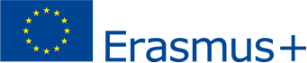 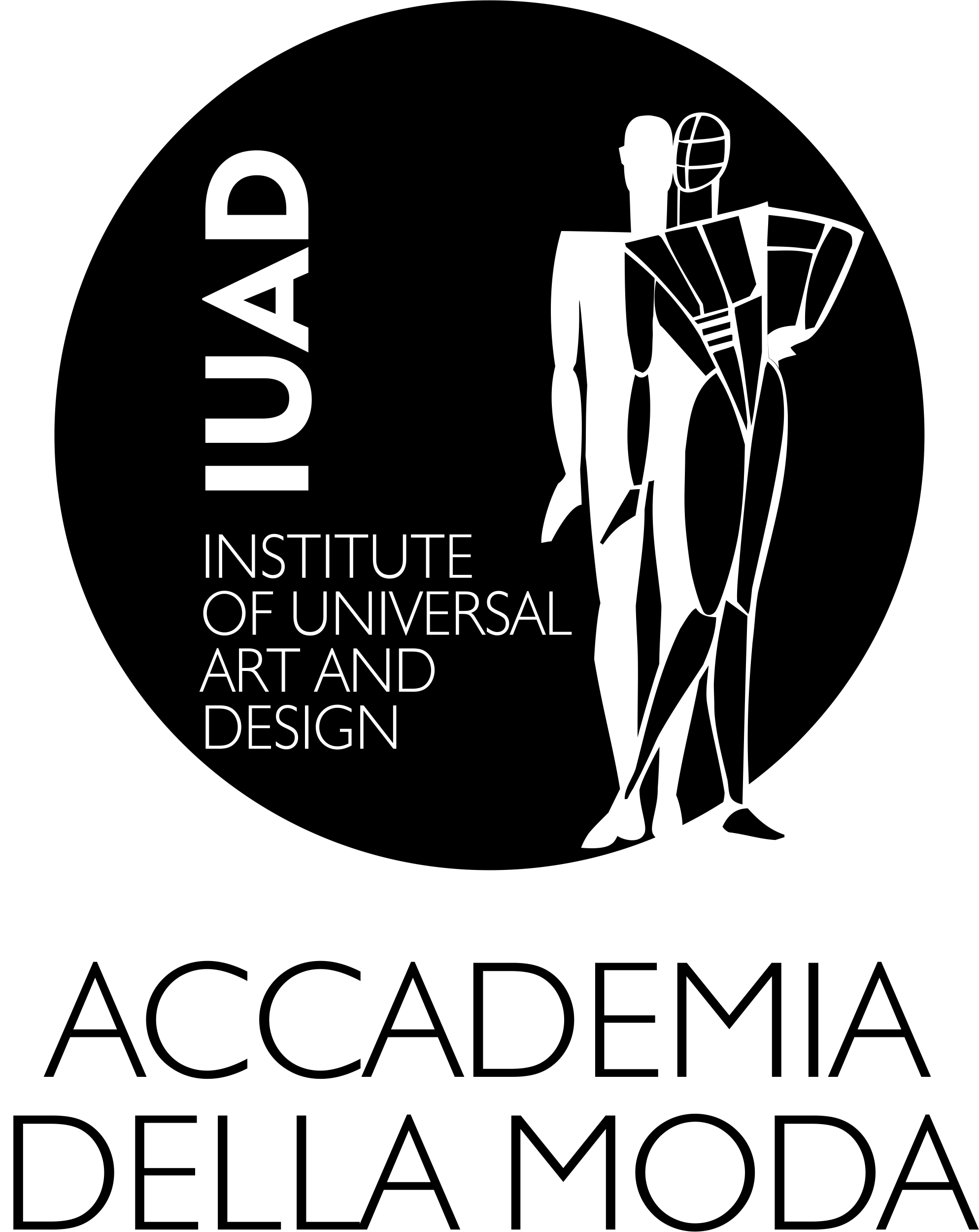 Bando di selezione per la formazione di graduatorie diIdoneità alla mobilità internazionale ERASMUS+ 
Mobilità per tirocinio2022/2023Art.1 Finalità Erasmus+ Mobilità per Tirocinio offre la possibilità agli studenti di svolgere un tirocinio presso imprese, centri di formazione, università e centri di ricerca o altre organizzazioni dei Paesi partecipanti al Programma. Erasmus+ Mobilità per Tirocinio è una forma di mobilità studentesca per tirocinio, nell’ambito del nuovo programma Erasmus+ 2021-2027. Il programma prevede l'erogazione di un contributo finanziario per coprire parte delle spese sostenute all’estero dagli studenti durante il periodo di tirocinio. Art.2 Requisiti generali Possono concorrere all’assegnazione della borsa Erasmus+ gli studenti che al momento della presentazione della candidatura soddisfino tutte le seguenti condizioni:− essere iscritti all’Accademia della Moda al momento della presentazione delle domande di tirocinio;              − essere in regola con il pagamento delle tasse di iscrizione previste per il corso di studi di appartenenza;− non usufruire, per lo stesso periodo di assegnazione della sovvenzione Erasmus+, di altro finanziamento dell’Unione europea attribuito per la medesima finalità.Art.3 – Modalità di presentazione della domanda di candidatura.La domanda di candidatura in allegato al presente bando dovrà essere compilata e inviata entro il 30 ottobre 2022 o almeno due mesi prima di conseguire il diploma accademico (per coloro in procinto di diplomarsi) in formato digitale all’indirizzo mail erasmus@accademiamoda.it Al presente bando è allegata anche una lista di istituzioni universitarie (Allegato 2) tra le quali effettuare la propria scelta. Art.4 – Competenze linguistiche.Gli studenti che si candidano ad una borsa Erasmus+ devono possedere un adeguato livello di conoscenza della lingua straniera o della lingua veicolare in uso presso il paese ospitante.Gli studenti selezionati per lo svolgimento di una mobilità a fini di tirocinio Erasmus+ sono tenuti a curare la preparazione linguistica prima e durante il periodo di mobilità e a impegnarsi a raggiungere il livello di conoscenza linguistica richiesto.Art.5 – SelezioneLa selezione è di esclusiva competenza dell’ufficio Erasmus, il quale provvederà alla formazione delle graduatorie in base a prefissati criteri di valutazione per merito, competenza linguistica e motivazione.Gli studenti vincitori dovranno comunicare tempestivamente l’eventuale accettazione o rinuncia alla borsa. Lo studente che, per qualsivoglia motivo, non esprimesse nei termini prescritti una risposta, sarà considerato rinunciatario; in tal caso si procederà allo scorrimento della graduatoria.Art.6 Durata del periodo di tirocinio È possibile effettuare una mobilità per traineeship all’estero, dai 2 a 12 mesi, presso una impresa o altra organizzazione, in uno dei Paesi partecipanti al Programma, a partire dal primo anno di studi. Anche i neolaureati possono fare domanda di traineeship. Questi ultimi dovranno rispondere al bando di Ateneo e risultare selezionati prima di laurearsi; dal momento del conseguimento della Laurea, ci sono 12 mesi di tempo per svolgere la mobilità di traineeship.È possibile spendere fino a 12 mesi di mobilità per traineeship per ciascun ciclo di studio;Il tirocinio dovrà essere svolto in maniera continuativa.Art.7 Paesi in cui svolgere il tirocinioErasmus+ Mobilità per Tirocinio offre la possibilità di svolgere un tirocinio presso imprese, centri di formazione, università e centri di ricerca o altre organizzazioni dei Paesi partecipanti al Programma: i 27 Stati membri dell’Unione Europea, i 3 paesi dello Spazio Economico Europeo (Islanda, Liechtenstein, Norvegia), Turchia ed ex Repubblica Iugoslava di Macedonia. Art.8 Aziende presso le quali è possibile svolgere il tirocinioGli studenti iscritti presso un Istituto di Istruzione Superiore e/o neo-laureati che ancora non sappiano dove svolgere un traineeship all’estero possono registrarsi alla seguente piattaforma erasmusintern.org , promossa da  Erasmus Student Network dove, accedendo alla sezione “sign up” e spuntando l’opzione “I’m looking for an internship”, sarà possibile creare un proprio profilo e cercare l’impresa/organizzazione che meglio risponda ai propri obiettivi di carriera accademica e di futura realizzazione professionale.In alternativa, è consigliabile anche visitare il sito https://ec.europa.eu/eures/public/opportunities.Art.9 Contributo finanziario Lo studente riceverà quale supporto per la mobilità un contributo finanziario.Il contributo, concesso dall’Unione Europea per l’Erasmus+ Mobilità per Tirocinio, è differenziato in base al Paese di destinazione, secondo la tabella riportata di seguito:Gruppo 1 Costo della vita alto – mensilità € 400: Danimarca, Finlandia, Islanda, Irlanda, Lussemburgo, Svezia, Regno Unito, Liechtenstein, NorvegiaGruppo 2 Costo della vita medio – mensilità € 350: Austria, Belgio, Germania, Francia, Italia, Grecia, Spagna, Cipro, Paesi Bassi, Malta, PortogalloGruppo 3 Costo della vita basso – mensilità € 350: Bulgaria, Croazia, Repubblica Ceca, Estonia, Lettonia, Lituania, Ungheria, Polonia, Romania, Slovacchia, Slovenia, Ex Repubblica Jugoslava di Macedonia, TurchiaOve ricorrano le condizioni, gli studenti Erasmus possono partecipare alla selezione per borse integrative bandite dall’Azienda per il Diritto allo Studio Universitario della Regione Campania (A.Di.S.U.rC), secondo le scadenze e le modalità previste dall’Ente. https://www.adisurcampania.it/Art.10 Adempimenti pre e post partenza:
– stipulare un Accordo Finanziario, che copra il periodo di mobilità, siglato dall’istituto di appartenenza e dallo studente;
– redigere un piano di tirocinio (Learning Agreement for Traineeship – Before the Mobility) che stabilisca il programma di formazione da seguire all’estero; tale documento viene approvato e sottoscritto dallo studente, dall’istituto di appartenenza e dall’impresa ospitante;
– al termine della mobilità, l’impresa ospitante deve rilasciare allo studente un Certificato attestante la durata della mobilità, le attività svolte, nonché i risultati conseguiti (Learning Agreement for Traineeship – After the Mobility) in termini di conoscenze, competenze, abilità acquisite e un giudizio finale sulla mobilità intrapresa. NB: La mancata presentazione dei documenti succitati comporterà la restituzione da parte dello studente dell’importo della borsa di mobilità.– l’Istituto di appartenenza deve dare pieno riconoscimento all’attività svolta e certificata, possibilmente integrandola all’interno del programma di studio dello studente e inserendola nel Diploma Supplement.Art.11 Trattamento fiscale del contributo Erasmus+.Il contributo Erasmus non costituisce reddito (rif. 247/E del 1999, l’articolo 6, comma 13, della legge n. 488 del 1999) a condizione che l’importo complessivo annuo non sia superiore ad € 7.746,85. Qualora la corresponsione delle somme medesime sia di ammontare superiore al limite indicato dalla norma, le stesse concorreranno integralmente alla formazione del reddito del percipiente.Art.12 – Trattamento dati personali e responsabile del procedimento.Nel rispetto di quanto previsto dal suddetto art.13 del decreto legislativo 196/03, i dati personali forniti dai candidati saranno conservati per un periodo non superiore a quello necessario per adempiere agli obblighi e compiti connessi con la presente selezione e comunque non oltre il periodo di validità delle graduatorie.I dati saranno trattati esclusivamente per le finalità connesse alla gestione del procedimento di selezione, assegnazione, erogazione e rendicontazione delle borse. Il conferimento dei dati è obbligatorio. L’eventuale mancato conferimento comporta l’esclusione del soggetto istante dalla procedura selettiva e conseguentemente dal programma di cui al presente bando.Allegato 1PROGRAMMA ERASMUS+ MOBILITA' PER TIROCINIOa.a. 2022/2023AL COORDINATORE ERASMUS Il SottoscrittoCognome __________________ Nome _____________________ Luogo di nascita ____________________Data di nascita ____________________ Cittadinanza _______________________      Sesso M  F     Codice Fiscale______________________ Cell. __________________ E-mail________________________Corso di studi ______________________   Matricola______________________DICHIARAAi sensi e per gli effetti del d.p.r. 445 del 28/12/2000, consapevole della responsabilità penale cui può andare incontro in caso di dichiarazione mendace e della decadenza dai benefici eventualmente conseguenti al provvedimento emanato sulla base della dichiarazione non veritieradi essere iscritto/a al   __________  anno del corso di  ______________________di possedere i requisiti previsti dall'art.2 del bando  Erasmus+ per tirocinio;di impegnarsi a regolarizzare l’iscrizione all’a.a. 2022/2023 prima della partenza;di non aver già beneficiato dello status di studente Erasmus per un periodo di studio/tirocinio (con o senza borsa)di aver già beneficiato delle seguenti mobilità LLP/Erasmus per studio e/o per placement:mobilità per studio: a.a.    __________  n. mesi: __________     presso (Ateneo Ospitante):______________________      corso di iscrizione: ______________________ Ateneo di iscrizione: ______________________mobilità per placement: a.a.  __________ n. mesi: __________ corso di iscrizione: ______________________   Ateneo di iscrizione: ______________________ presso (Azienda Ospitante): ______________________CHIEDEdi essere ammesso/a alla selezione dei candidati in vista della partecipazione al Programma ERASMUS+ per l'a.a. 2022/2023 per le seguenti Aziende e mensilità in ordine di preferenza (l'indicazione è da considerarsi puramente indicativa): Azienda  __________________________________ n. mesi    ______ Azienda  __________________________________ n. mesi    ______ Azienda  __________________________________ n. mesi    ______                A tal fine allega la seguente documentazione:Una fotografia formato tessera Documento riconoscimento in fotocopia e in corso di validitàData                                                                                                            			Firma                               Informativa ai sensi del codice in materia di protezione dei dati personali (Art. 13 del decreto legislativo 30 giugno 2003, n. 196 e successive modificazioni) L’Accademia della Moda provvederà al trattamento dei dati personali anche con l’ausilio di strumenti informatici, esclusivamente ai fini del procedimento in oggetto ed in misura pertinente, non eccedente e strettamente necessaria al perseguimento delle proprie funzioni istituzionali. Comunicazione e diffusione di dati personaliAi sensi dell'art.11 del Regolamento di attuazione del codice di protezione dei dati personali in possesso dell' Accademia della Moda di Napoli e fermo restando il diritto di oppormi per motivi di legittimità ai sensi dell'art.7 del D.Lgs. 30/06/2003 n.196, autorizzo la comunicazione e la diffusione dei miei dati personali in possesso dell'Università a Enti pubblici o privati che ne facciano richiesta al fine di agevolare l'orientamento, la formazione e l'inserimento professionale e nel mondo del lavoro, anche all'estero, dei giovani studenti e laureati.Data                                                                                                            			Firma